１　沿革２　歴代海運・運輸監理部長　　　　　　　　　　　　　　　　(令和５年４月１日現在)※平成14年7月1日以前は海運監理部長、以後は運輸監理部長３　管轄区域◎本局（本庁舎）　直轄区域　兵庫県（海運に関する事務に限る。なお、姫路海事事務所の管轄区域を除く。）◎兵庫陸運部（魚崎庁舎）　兵庫県（陸運に関する事務に限る。なお、自動車の検査登録に関する事務については、姫路自動車検査登録事務所の管轄区域を除く。）◎姫路自動車検査登録事務所　兵庫県のうち姫路市、相生市、豊岡市、加古川市、赤穂市、高砂市、加西市、養父市、朝来市、宍粟市、たつの市、加古郡、神崎郡、揖保郡、赤穂郡、佐用郡、美方郡（自動車の検査登録に関する事務に限る。）◎姫路海事事務所　 　兵庫県のうち姫路市、相生市、赤穂市、たつの市、揖保郡、赤穂郡（海運に関する事務に限る。）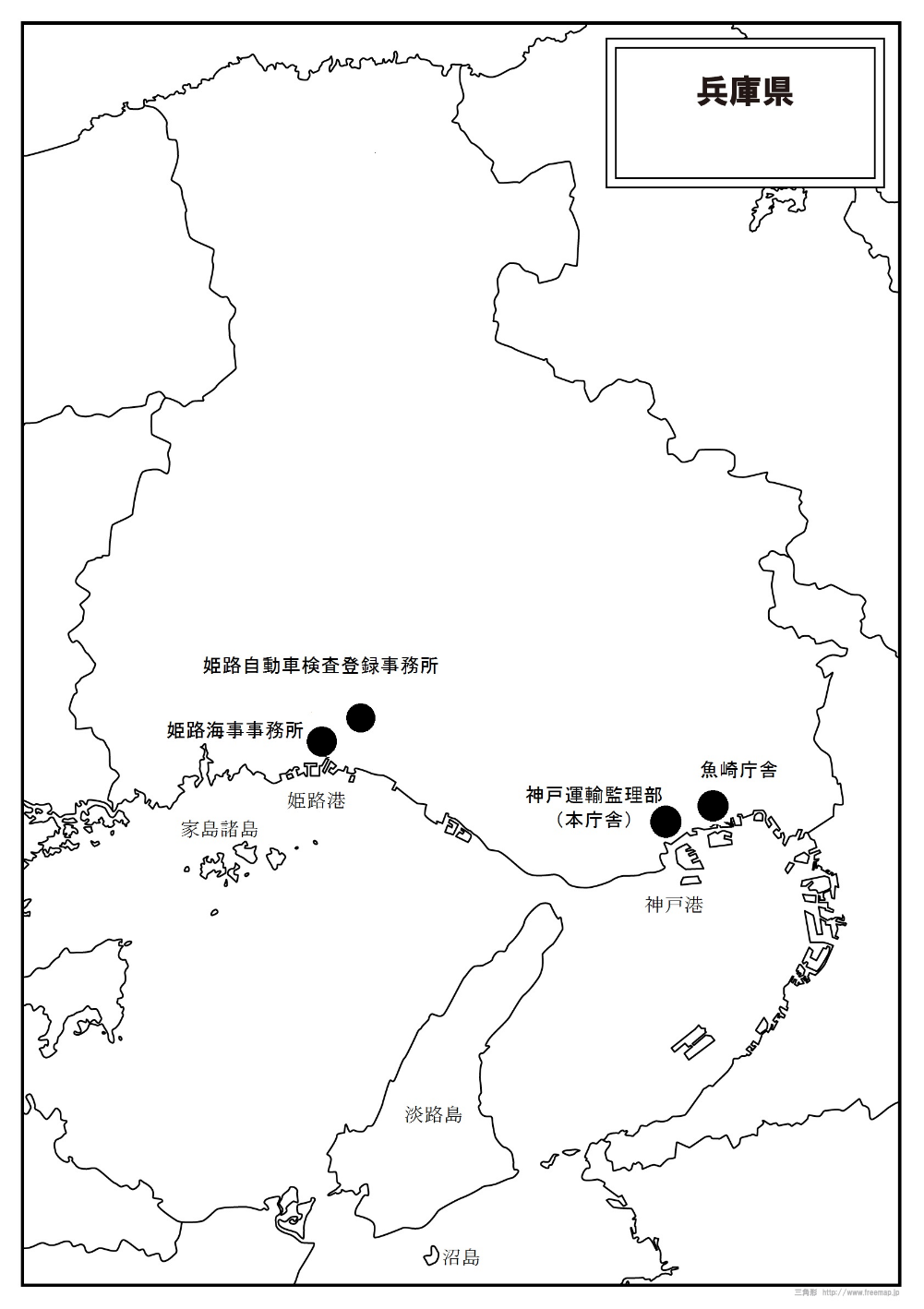 ４　組織及び主な業務神戸運輸監理部　　　　総務企画部　　　　　　　次長　　　　　　　安全防災・危機管理調整官海事交通計画調整官総務課　　　　　　　人事課　　　　　　　会計課安全防災・危機管理課　　　　　　　　　　　企画課　　 　　　　  　　　　　　　　　　　　企画調整官　　 　　　　　　　　　　　　　広報対策官　　　　　　　　　　　　物流施設対策官　　　　　　　　　　　海事振興部　　　　　　　　　　　　　　　　　　　次長旅客課貨物・港運課船舶産業課船員労政課　　　　　　　　　　　海上安全環境部　　　　　　　 海事保安・事故対策調整官調整官船舶安全環境課船員労働環境・海技資格課運航労務監理官海事技術専門官海技試験官外国船舶監督官　　　　　兵庫陸運部　　　　　　　　　　　　　　　　　　運輸企画専門官　　　　　　　　　　　　陸運技術専門官　　　　　　　　　　　姫路自動車検査登録事務所　　　　　　　　　　　運輸企画専門官　　　　　　　　　　　　陸運技術専門官　　　　　　　　　　　姫路海事事務所　　　　　　　　　　　運輸企画専門官　　　　　　　　　　　　海事技術専門官５ 海事功労者等表彰(1)令和４年７月１９日に神戸市内において、国土交通大臣表彰の伝達及び神戸運輸監理部長表彰を行った。（第１表）第１表　海事功労者等表彰状況(2)マリンエキスパート（３部門）表彰マリンエキスパート（３部門）表彰は、管内の海事産業（倉庫・港湾運送・造船・舶用工業・船員・水先人）を対象として、高い技能を持った技能者を顕彰することで、次世代を担う技術者への技能伝承や人材育成・人材確保に繋げることを目的に創設された神戸運輸監理部独自の制度である。　　　平成２１年度にマリンエキスパート及びマリンエキスパート（ジュニア）を創設。平成２８年度には、表彰の対象を「水先人」にも拡大し、同時に海事産業への女性の進出に貢献した者を表彰するマリンエキスパート（レディ）部門を新設している。６　叙勲及び褒章　　令和４年度中における受章者は、第２表のとおり１２名である。第２表　叙勲及び褒章受章者①叙勲②褒章年　月事　　　　　　　　　項　明治11年 6月  昭和18年11月  　　20年 6月  　　23年 7月  　　24年 6月  　　26年 7月  　　59年 7月　平成13年 1月  　　14年 7月　　神戸郵政局が、西洋形船舶の検査試験事務の出張所となる。    運輸通信省が設置され、中央の海運総局のもとに、兵庫、岡山、広島、　島根、鳥取の５県を管轄する「神戸海運局」となる。    官制改正により、兵庫県を管轄する「神戸海運監理部」となる。　　官制改正により、兵庫県を管轄する「神戸海運局」となる。　　運輸省設置法が施行される。　　港湾法の施行に伴い、港湾の管理運営に関する業務を神戸市に移管。本局は総務、運航、船舶及び船員の４部体制となる。    運輸省組織改正により、兵庫県における海事行政を所管する「神戸海運監理部」となる。　　中央省庁等改革により国土交通省が設置される。    地方運輸局の組織再編により、兵庫県における運輸行政を所管する「神戸運輸監理部」となる。発令年月日氏　　　　名発令年月日氏　　　　名昭和59年 7月 1日　　60年 6月26日　　62年 6月 5日　　63年 6月10日平成 2年 6月27日 　　3年 7月 1日     4年 6月23日     5年 6月25日     6年 6月29日     8年 7月15日    10年 6月23日　　12年 6月30日寺  嶋　  潔 片  岡　榮  夫渡  辺　純一郎望  月  鎭  雄長  尾  正  和伊  東  弘  之西  村  泰  彦土  橋  正  義谷  野  龍一郎徳  留  健  二石  井  健  児齋  藤  貞  夫平成14年 7月 1日14年 7月16日15年 7月18日17年 8月12日18年 7月11日19年 5月10日21年 4月 1日23年 8月 1日25年 7月 1日28年 4月 1日29年 4月 1日30年 4月 1日　令和 2年 4月 1日 　　　4年 4月 1日　　　 5年 4月 1日齋  藤  貞  夫城  石  幸  治木  内  大  助石  田  育  男石  丸  周  象田  中  護  史関  元　貫  至和　田　昌　雄安　藤　　昇秋　田　　務吉　田　　稔吉　田　正　彦石　原　　彰田　淵　一　浩臼　井　謙　彰国土交通大臣表彰（神戸運輸監理部関係）　海事功労永年勤続優良船員　統計調査協力功労　  　　４名１１名　　　５名　　　２社神戸運輸監理部長表彰　海事功労　優良船員　永年勤続　マリンエキスパート（３部門）  統計調査協力功労　海をきれいにするための一般協力者の奉仕活動　海事関係事業功労（感謝状）　　　３名　　　４名２６名１３名　　　１社　　　１社１名年度賞賜氏　名功績概要主要経歴４年春旭日双光章増井　健一造船事業振興功労（一社）兵庫県小型船舶工業会会長４年春旭日双光章岡本　永興国土交通行政功労元・神戸船員地方労働委員会委員４年春旭日小綬章堀　　眞琴水先業務功労大阪湾水先区水先人会水先人４年春旭日小綬章中島　敏行水先業務功労大阪湾水先区水先人会水先人４年春旭日小綬章森岡　　衛水先業務功労内海水先区水先人会水先人４年秋旭日双光章黄波戸　進国土交通行政功労元・神戸船員地方労働委員会委員４年秋旭日小綬章片岡　　徹　水先業務功労大阪湾水先区水先人会水先人４年秋旭日小綬章三好　伸夫水先業務功労内海水先区水先人会水先人年度賞賜氏　名功績概要主要経歴４年春黄綬褒章大下　和義業務精励・水先業務大阪湾水先区水先人会水先人４年春黄綬褒章堀　　康雅業務精励・水先業務大阪湾水先区水先人会水先人４年春黄綬褒章山口　　清業務精励・水先業務内海水先区水先人会水先人４年秋黄綬褒章三輪　忠幸業務精励・水先業務大阪湾水先区水先人会水先人